6 мая 2019 года на сцене Дворца Культуры Химического колледжа состоялся финал конкурса «Песни Победы». Наша песня «Серая шинель», которую исполняли педагоги школы во главе с учителем музыки Воловиком Евгением Ивановичем, заняла первое место в городе!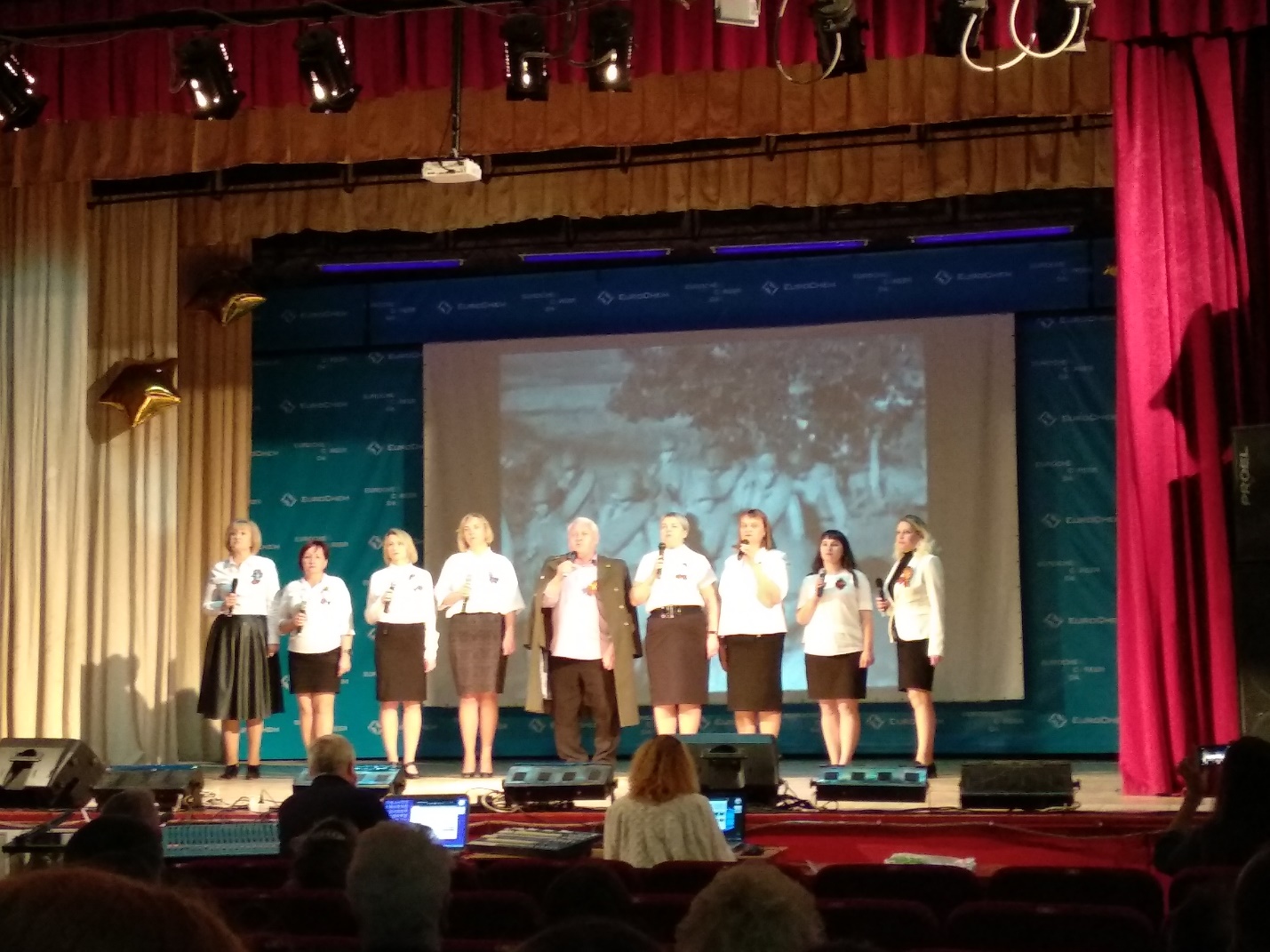 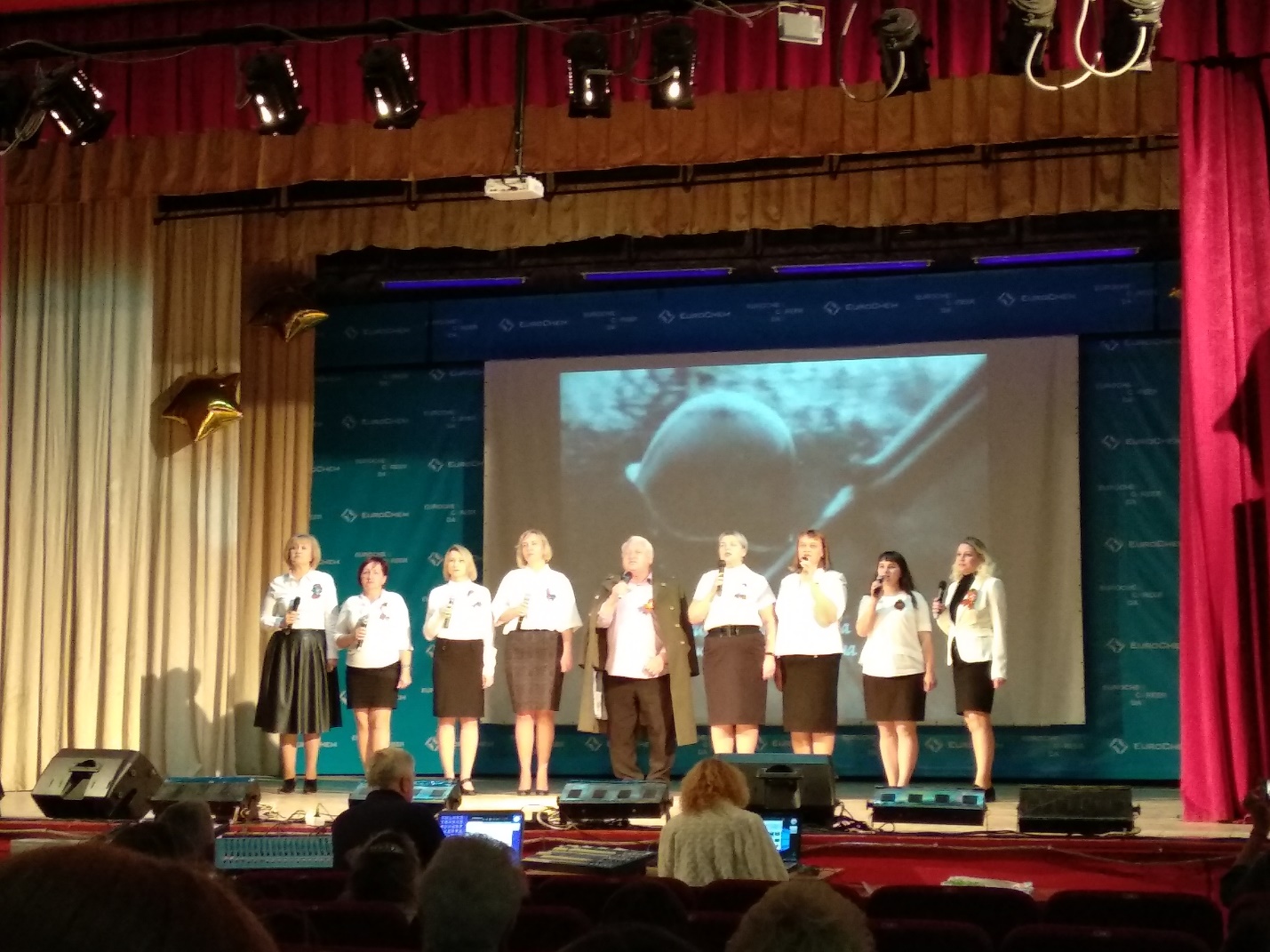 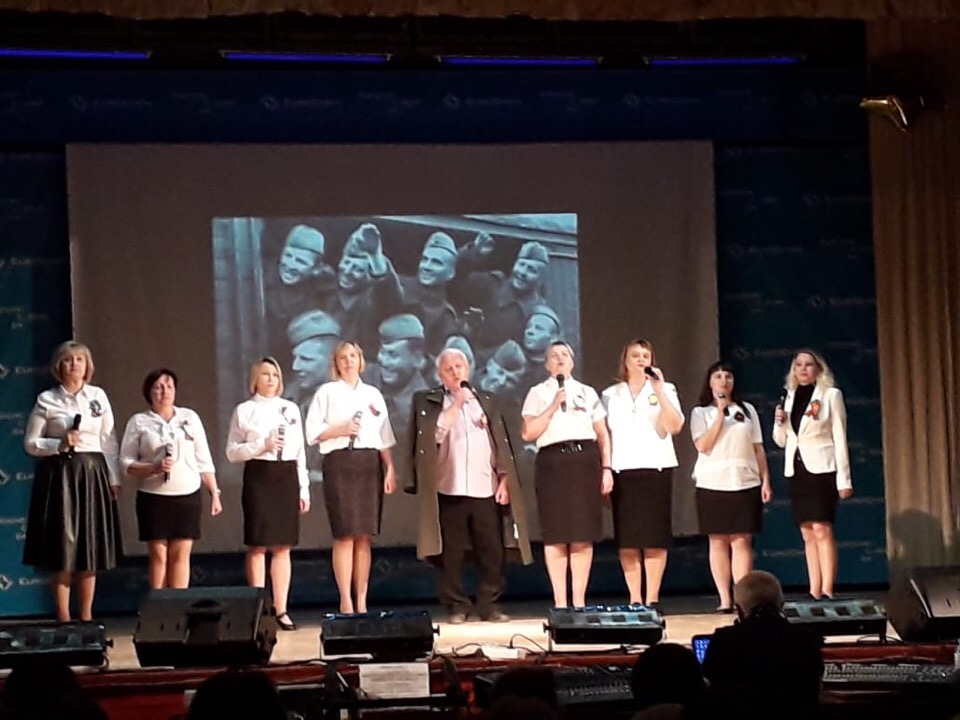 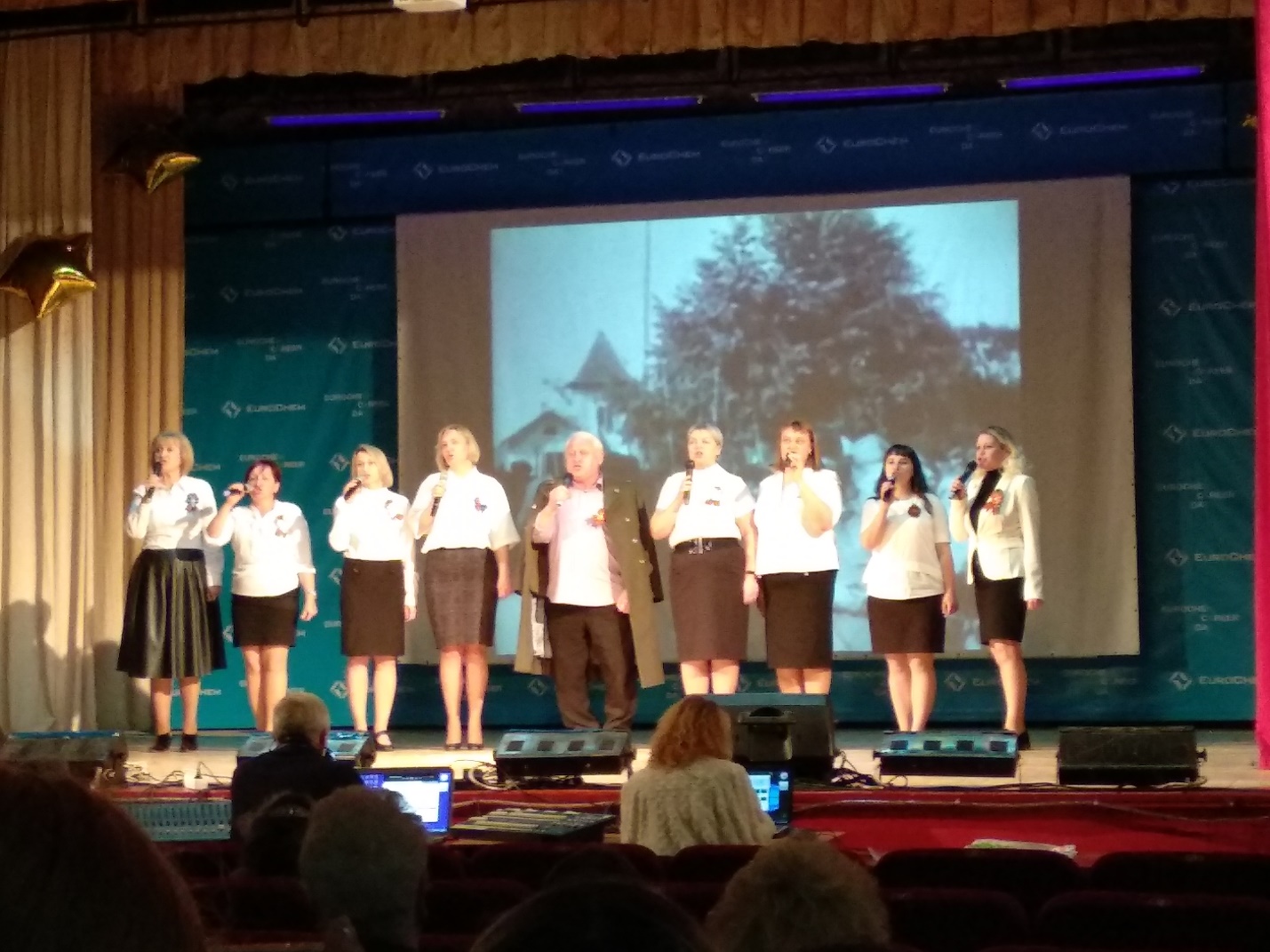 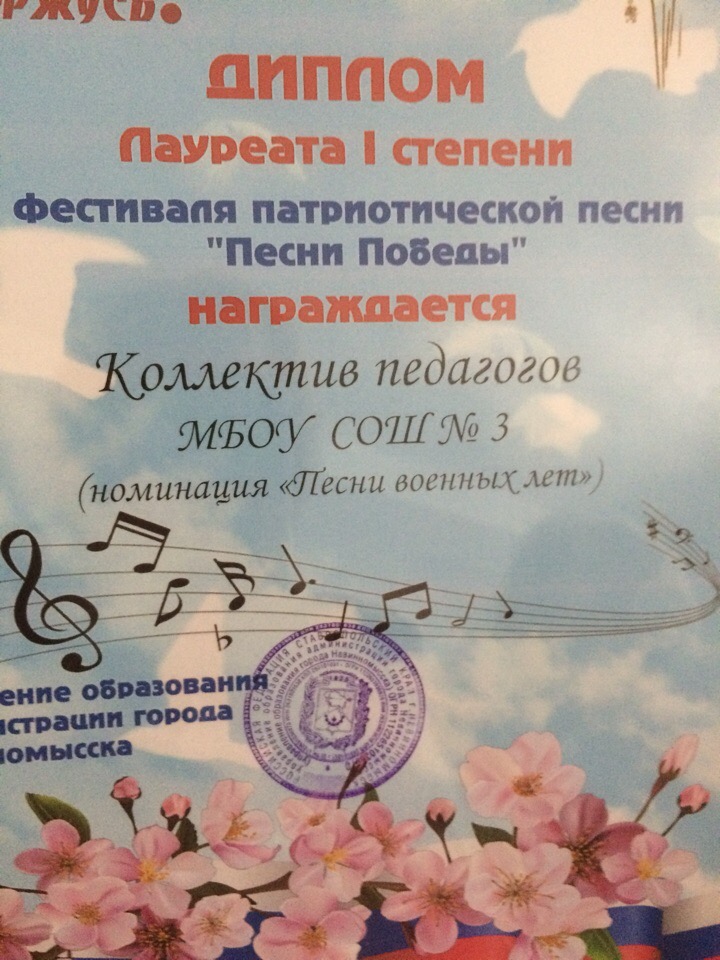 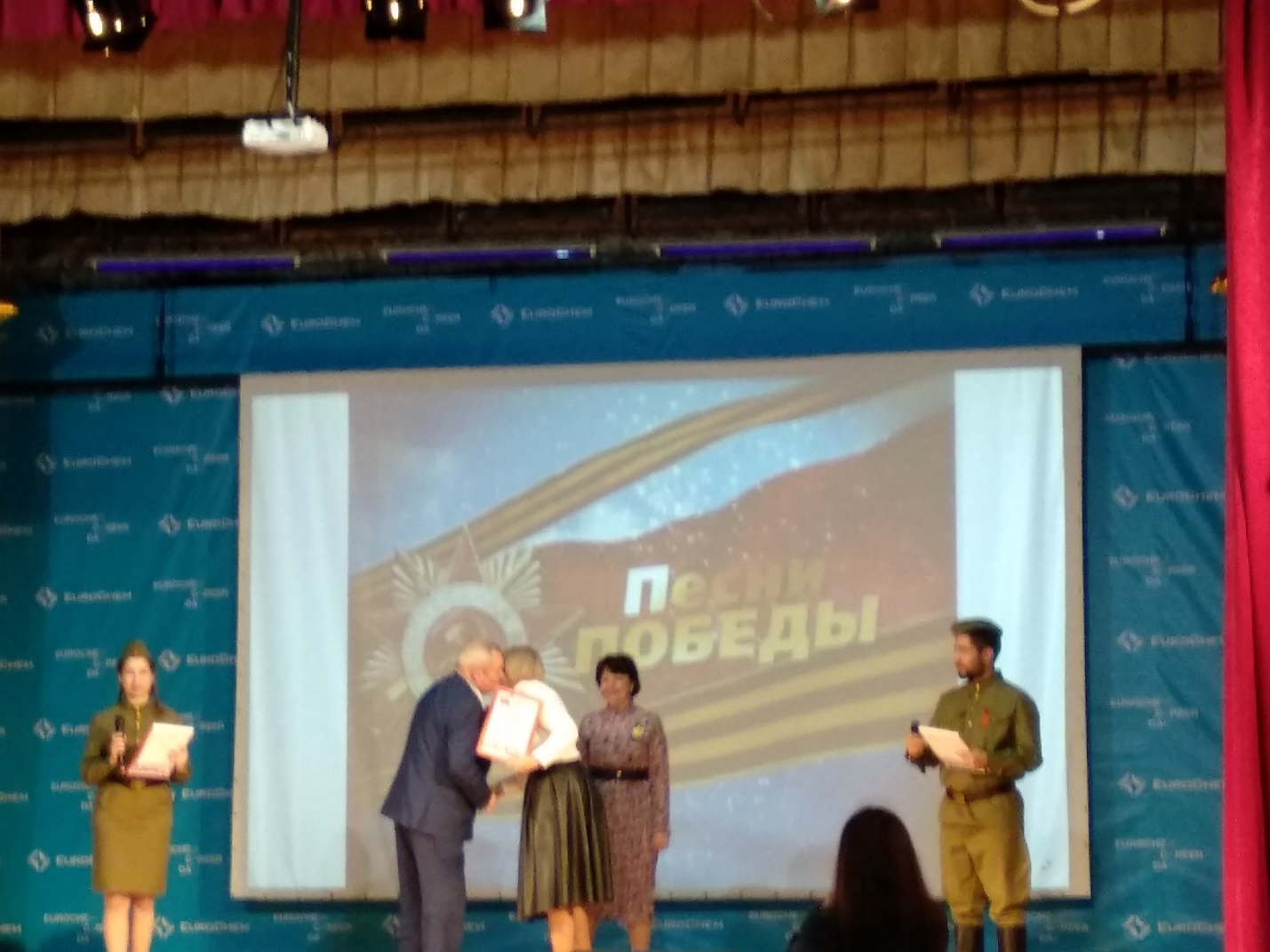 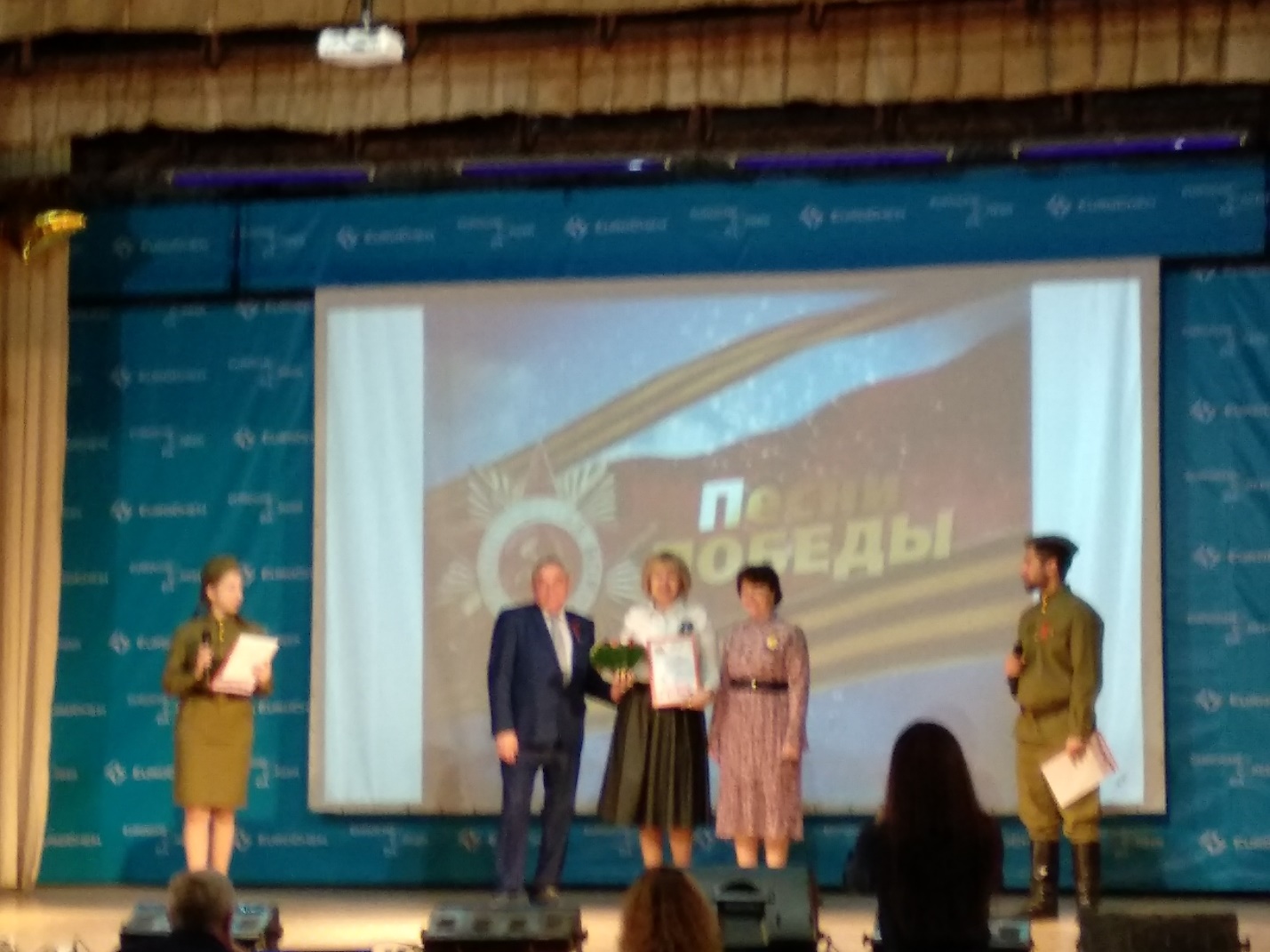 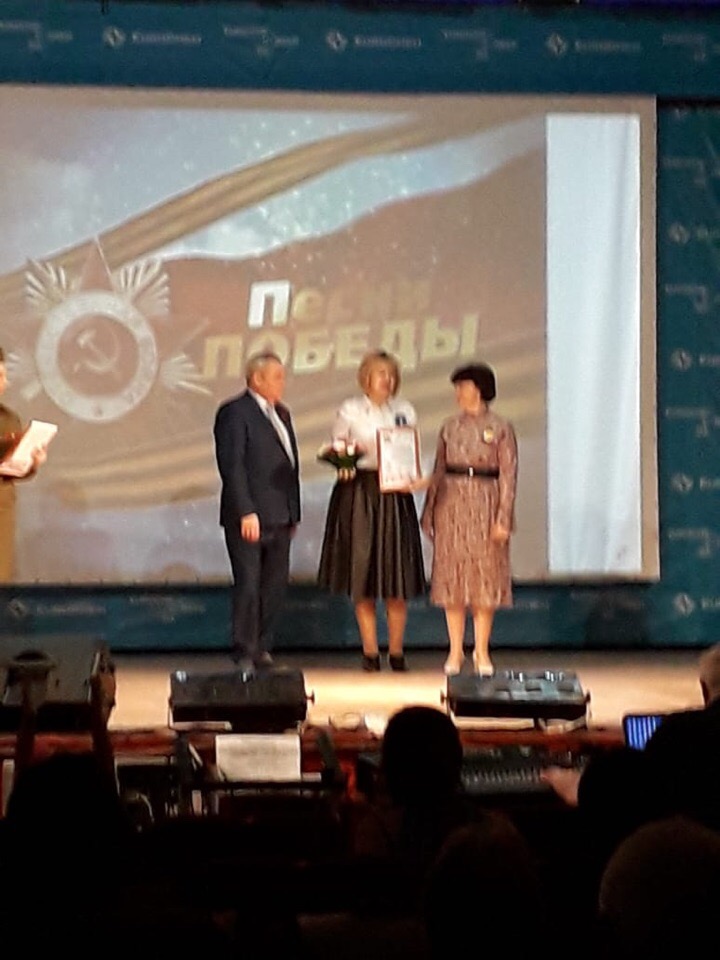 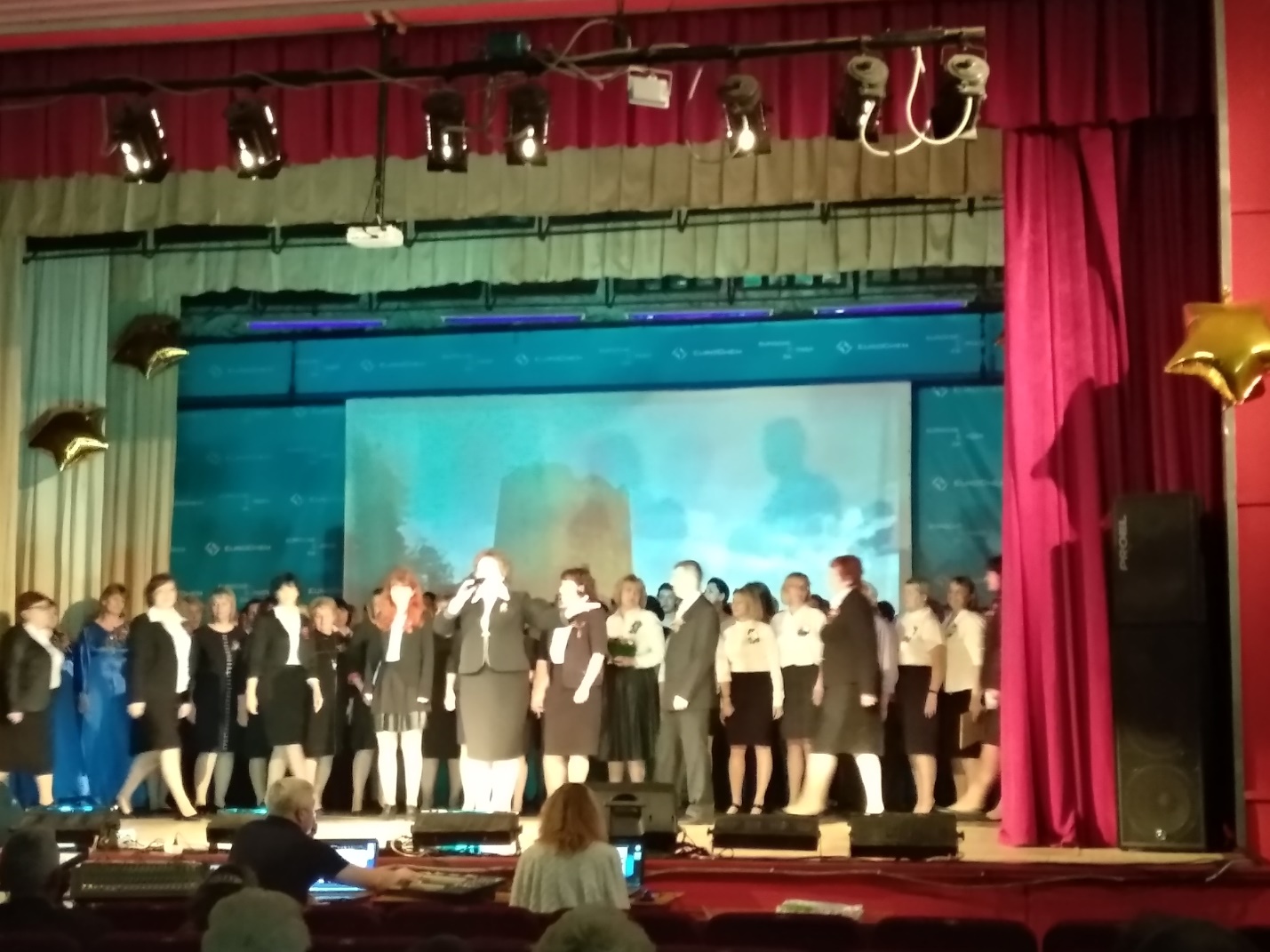 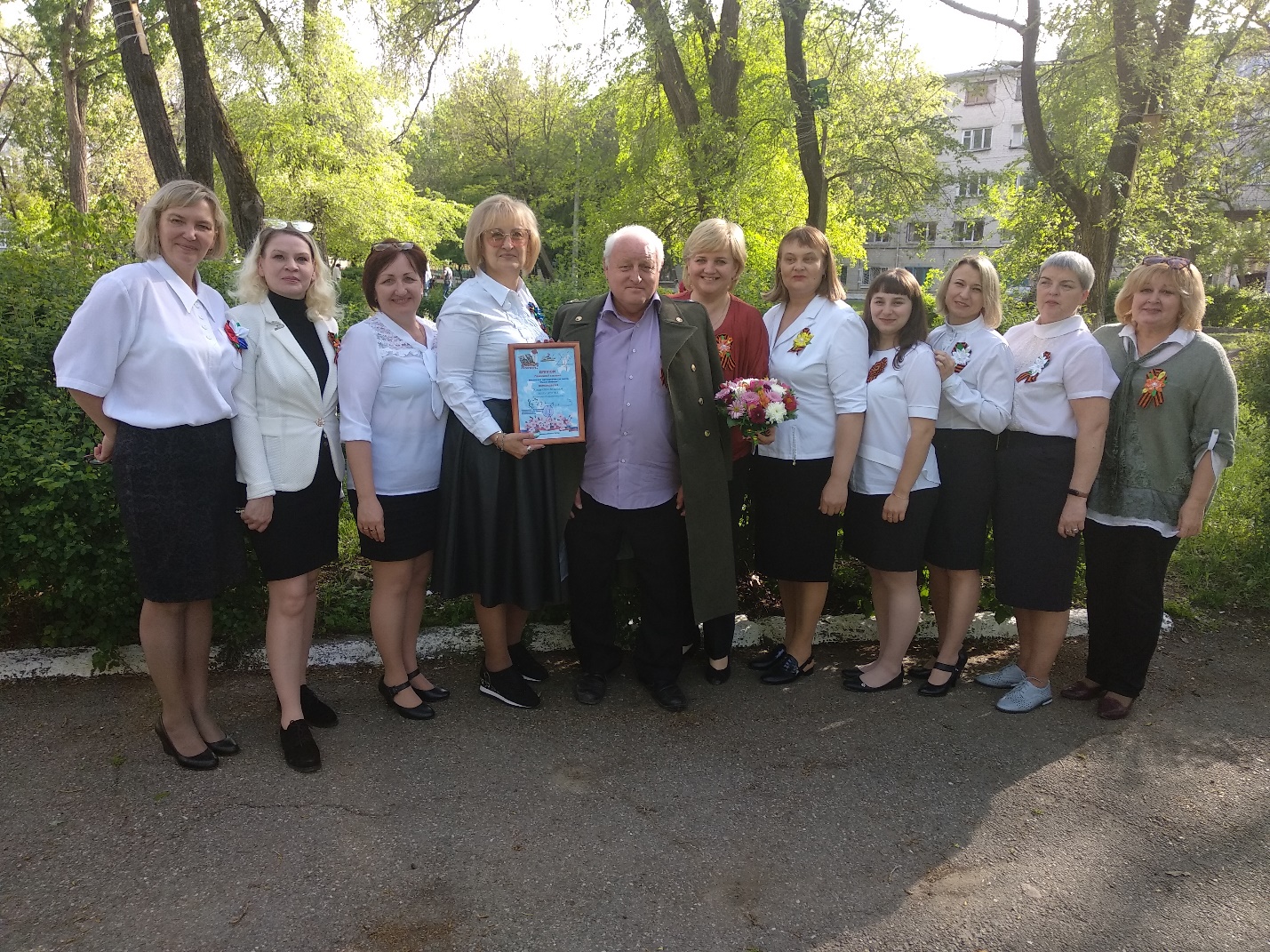 